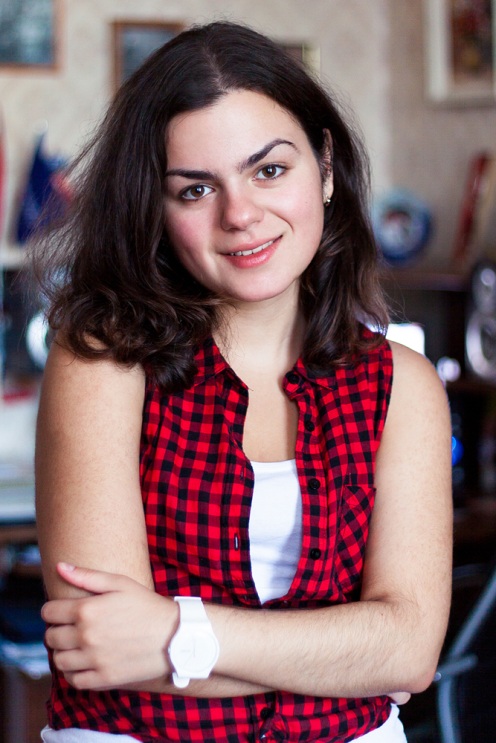 МАРГАРИТА ДАВИДЯН		E-Mail			margodavidian@gmail.com		Мобильный		+7 985 335 86 56		Адрес			Донецкая ул., 22, кв.155					109651 Москва, Россия		Дата рождения	13.03.1996 гор. Москва, РоссияПрофессиональный путь04/2016 – настоящее время	Устный переводчик в г. Шверин, ГерманияPetershof UG, 19063 Schwerin, ГерманияУстный последовательный перевод переговоров и конференций по правовой и бизнес-тематике09/2014 – 10/2014	Устный переводчик немецкого и английского языкаНовая опера, 127006 Москва, РоссияУстный и письменный перевод с русского и на русскийСинхронный и последовательный перевод, перевод конференцийПисьменный перевод документацииОбразование09/2015 – 02/2016		Обучение по обмену в Германии					Humboldt-Universität, 10099 Берлин, ГерманияИзучение германистики и истории искусств в немецком университете09/2012 – 07/2016	Бакалавр лингвистики
Московский государственный лингвистический университе (МГЛУ, бывш. ИИЯ им. Мориса Тореза), 119034 Москва, Россия
Факультет немецкого языкаИзучение германистики и преподавание немецкого и английского языковКрасный диплом (будет выдан 01.07.2016)09/2007 – 07/2012	Школа 491 (Центр образования), 109651 МоскваАттестат с отличиемСеребряная медальЕГЭ: история России, немецкий язык, русский язык09/2004 – 07/2007		Школа 495, 109651 Москва09/2001 – 07/2004	Школа 1222 с углубленным изучением немецкого языка, 109052 МоскваДополнительное образование10/2014 – 01/2015		Преподаватель русского как иностранногоМосковский государственный университет (МГУ), 119991 МоскваСертификат МГУ09/2014 – 07/2016	Программа дополнительного профессионального образования «Переводчик в сфере проф.коммуникации»Московский государственный лингвистический университет (МГЛУ, бывш. ИИЯ им. Мориса Тореза), 119034 Москва, Россия Диплом о переквалификации11/2013 – 02/2014	Intellectual History of Europe (интеллектуальная история Европы)Высшая школа экономики (ВШЭ), 101000 Moskau08/2013 – 09/2013	Немецкий языка как иностранный: язык и культура (курс нем.яз. в Германии)Goethe-Institut, 74523 Schwäbisch Hall 03/2013 – 06/2013		Немецкий язык как иностранный, С1.2					Goethe-Institut, 119313 MoskauНавыкиПрограммы				Microsoft Office 2010					HTML (хорошо)Adobe Photoshop, Adobe Lightroom (профессионально)Знание языков			Русский (родной язык)
					Немецкий (свободное владение на уровне носителя)
					Английский (уровень выше среднего)
					Испанский, латынь (базовые знания)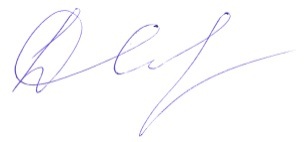 Москва, 27.05.2016